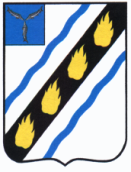 АДМИНИСТРАЦИЯ
СОВЕТСКОГО   МУНИЦИПАЛЬНОГО  РАЙОНА САРАТОВСКОЙ ОБЛАСТИПОСТАНОВЛЕНИЕ    от 09.12.2022№722р.п.СтепноеО предоставлении бесплатного двухразового питания детямс ограниченными возможностями здоровья, обучающимся в муниципальных бюджетных общеобразовательных учреждениях, реализующих адаптированные образовательные программы для детейс ОВЗ на территории Советского муниципального района Саратовской области	В соответствии с Федеральными законами от 06.10.2003 № 131-ФЗ «Об общих принципах организации местного самоуправления в Российской Федерации»,от  29.12.2012 № 273-ФЗ «Об образовании в Российской Федерации», руководствуясь Уставом Советского муниципального района, администрация Советского муниципального района ПОСТАНОВЛЯЕТ:1. Утвердить Порядок предоставления бесплатного двухразового питания детям с ограниченными возможностями здоровья, обучающимся в муниципальных бюджетных общеобразовательных учреждениях, реализующих адаптированные образовательные программы для детей с ОВЗ на территории Советского муниципального района Саратовской области(прилагается).2. Руководителям общеобразовательных учреждений Советского муниципального района, в отношении которых функции и полномочия учредителя осуществляет управление образования администрации Советского муниципального района Саратовской  области, при организации питания обучающихся с ограниченными возможностями здоровья, а также замены бесплатного двухразового питания денежной компенсацией руководствоваться Порядком, утвержденным пунктом 1 настоящего постановления.3. Настоящее постановление вступает в силу с 1 января 2023 года и подлежит официальному опубликованию.Глава Советского муниципального района                                                                    С.В. ПименовОвтина  Т.А. 5-02-41Порядок предоставления бесплатного двухразового питания детям с ограниченными возможностями здоровья, обучающимся в муниципальных бюджетныхобщеобразовательных учреждениях, реализующих адаптированные образовательные программы для детей с ОВЗ на территории Советского муниципального района Саратовской областиОбщие положения1.1. Настоящий Порядок предоставления бесплатного двухразового питания детям с ограниченными возможностями здоровья, обучающимся в муниципальных бюджетных общеобразовательных учреждениях, реализующих адаптированные образовательные программы для детей с ОВЗ на территории Советского муниципального района Саратовской области (далее - Порядок) разработан в соответствии с Федеральным законом от 16.10.2003  №131-ФЗ «Об общих принципах организации местного самоуправления в Российской Федерации», Федеральным закономот 29.12.2012 № 273-ФЗ «Об образовании в Российской Федерации» (далее – Закон об образовании), в целях создания условий по предоставлению бесплатного двухразового питания детям с ограниченными возможностями здоровья (далее – детям с ОВЗ), обучающимся в муниципальных бюджетных общеобразовательных учреждениях, реализующих образовательные программы начального общего, основного общего и среднего общего образования (далее – Учреждения) Советского муниципального района Саратовской области (далее – Советский муниципальный район).1.2. Настоящий Порядок определяет основные этапы организации обеспечения бесплатным двухразовым питанием детей с ОВЗ, зачисленных на обучение по адаптированным основным образовательным программам начального общего, основного общего и среднего общего образования в Учреждение на основании заявления родителей (законных представителей) и заключения психолого-медико-педагогической комиссии (далее – ПМПК).1.3. Настоящий Порядок не распространяется на детей, имеющих право на предоставление мер социальной поддержки в соответствии с региональным и федеральным законодательством: - дети-сироты и дети, оставшиеся без попечения родителей;- дети с туберкулезной интоксикацией;- дети-инвалиды;- дети из семей, находящихся в социально опасном положении, трудной жизненной ситуации (на основании постановления Комиссии по делам несовершеннолетних и защите их прав при администрации Советского муниципального района).1.4. Родителям (законным представителям), имеющим право на предоставление двух и более льгот, указанных в пункте 1.3 настоящего Порядка, предоставляется только одна льгота (наибольшая).1.5. Требования настоящего Порядка обязательны для руководителя Учреждения.Организация предоставления бесплатного двухразового питания детей с ОВЗ2.1. Право на получение бесплатного двухразового питания имеют дети с ОВЗ, осваивающие адаптированные основные образовательные программы начального общего, основного общего и среднего общего образования  в Учреждениях.2.2. Под бесплатным двухразовым питанием понимается предоставление детям с ОВЗ двухразового питания (завтрак и обед) в образовательных учреждениях Советского муниципального района и частичная выплата компенсации детям с ОВЗ, находящимся на домашнем обучении.2.3. Предоставление бесплатного двухразового питания детям с ОВЗ прекращается в случае предоставления родителям (законным представителям) заключения ПМПК о том, что ребенок может проходить обучение по общеобразовательной программе.В случае выбытия учащегося с ОВЗ из Учреждения предоставление бесплатного двухразового питания в данном Учреждении ему приостанавливается.2.4. Для предоставления бесплатного двухразового питания один из родителей (законных представителей) представляет в Учреждение: а) заявление;б) документ, удостоверяющий личность законного представителя (для усыновителей, опекунов, попечителей);в) заключение ПМПК, подтверждающее наличие у учащегося недостатков в физическом и (или) психическом развитии, препятствующих получению образования без создания специальных условий.Документы представляются в копиях с предъявлением оригиналов для сверки.2.5. Решение о предоставлении бесплатного двухразового питания принимается руководителем Учреждения в течение трёх дней после подачи заявления на основании рекомендаций ПМПК. Приказ издаётся в течение 3 календарных дней со дня предъявления родителем (законным представителем) заявления.2.6. Основаниями для отказа в предоставлении ребенку с ОВЗ бесплатного двухразового питания являются: - предоставление родителями (законными представителями) неполного пакета документов;- предоставление неправильно оформленных или утративших силу документов;- несоответствие учащегося требованиям, установленным в пункте 2.1 настоящего Порядка.2.7. Приказом руководителя Учреждения назначается ответственное лицо за организацию бесплатного двухразового питания детей с ОВЗ. Ответственное лицо за организацию бесплатного двухразового питания детей с ОВЗ ведет ежедневный учёт посещаемости  детей с ОВЗ по данным, предоставляемым ему ежедневно педагогами Учреждения.2.8. Бесплатное двухразовое питание предоставляется детям с ОВЗ только в дни фактического посещения Учреждения, за исключением выходных, праздничных дней. В дни непосещения учащимся с ОВЗ Учреждения бесплатное двухразовое питание не предоставляется, не компенсируется. Замена бесплатного двухразового питания на денежные компенсации и сухие пайки не производится.2.9. При организации бесплатного двухразового питания детей с ОВЗ необходимо соблюдать установленные государственные санитарные нормы и правила, противопожарные правила, обязательные требования к качеству услуг, их безопасности для жизни и здоровья детей с ОВЗ.2.10. Бесплатное двухразовое питание детей с ОВЗ осуществляется в соответствии с примерным 10 дневным меню, утвержденным руководителем Учреждения.2.11. Учреждение организует бесплатное двухразовое питание детей с ОВЗ самостоятельно либо с привлечением организации, специализирующейся на оказании услуг по организации общественного питания, на основании заключенного с ней договора.Финансирование расходов на организацию бесплатного двухразового питания детей с ОВЗ и контроль за целевым расходованием средств3.1. Финансирование расходов на организацию бесплатного двухразового питания детей с ОВЗ осуществляется за счет средств бюджета Советского муниципального района.3.2. Обучающимся с ОВЗ, не посещающим общеобразовательное учреждение и получающим образование на дому, обучающимся, которым лечебно-профилактическим учреждением рекомендовано индивидуальное питание по профилю заболевания, и обучающимся, имеющим психические затруднения при приеме пищи в общественной столовой, и имеющим право на получение бесплатного двухразового питания, по заявлению родителей (законных представителей) Учреждением выдается денежная компенсация.3.3. Главным распорядителем бюджетных средств является управление образования администрации Советского муниципального района (далее – Управление образования).3.4. Средства на организацию бесплатного двухразового питания детей с ОВЗ имеют целевой характер, использование их на цели, не предусмотренные настоящим Порядком, не допускается.3.5. Стоимость предоставления бесплатного двухразового питания детям с ОВЗ на очередной финансовый год и плановый период устанавливается исходя из стоимости набора продуктов питания необходимых при приготовлении пищи.3.6. Норматив расходов на бесплатное двухразовое питание детей с ОВЗ в год определяется исходя из стоимости питания одного ученика в день и количества учебных дней в году.3.7. Стоимость бесплатного двухразового питания на одного учащегося с ОВЗ рассчитывается ежегодно при формировании бюджета Советского муниципального района на очередной финансовый год и плановый период и утверждается постановлением администрации Советского муниципального района.3.8. Норматив расходов на бесплатное двухразовое питание одного учащегося с ОВЗ рассчитывается ежегодно при формировании бюджета Советского муниципального района на очередной финансовый год и плановые периоды и утверждается постановлением администрации Советского муниципального района.3.9. Управление образования осуществляет перечисление средств Учреждениям на организацию бесплатного двухразового питания детей с ОВЗ в сроки, установленные соглашением о порядке и условиях предоставления субсидии на иные цели.3.10. Организация бесплатного двухразового питания детей с ОВЗ сопровождается ведением Учреждением табеля на бесплатное двухразовое питание детей с ОВЗ.3.11. Учреждения ежеквартально представляют Управлению образования отчёт о расходовании субсидий по обеспечению бесплатным двухразовым питанием детей с ОВЗ, обучающихся по адаптированным основным образовательным программам начального общего, основного общего,среднего общего образования.3.12. Контроль за организацией и качеством бесплатного двухразового питания детей с ОВЗ возлагается на руководителей Учреждений.3.13. Родители (законные представители) несут ответственность за своевременное предоставление подтверждающих документов и их достоверность.3.14. Контроль за целевым использованием средств бюджета Советского муниципального района осуществляет управление образования администрации Советского муниципального района.Верно:Руководитель аппарата                                                               И.Е. ГригорьеваПриложение  к  постановлениюадминистрации  Советского  муниципального  районаот 09.12.2022№722